KEMIJA 8Pozdravljeni, 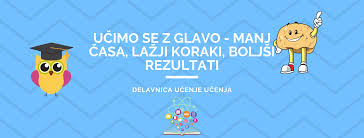 Tokrat pošiljam samo opomnik za pisno ocenjevanje znanja.Torek, 26.5. 2020 ob 17.00Pet minut pred začetkom pisanja, vam bom na vaš mail poslala povezavo. Če mi slučajno, še nisi posredoval maila, kamor naj ti pošljem povezavo, želim, da to storiš  čimprej.Veliko znanja…. Zdaj je še čas, da se naučiš….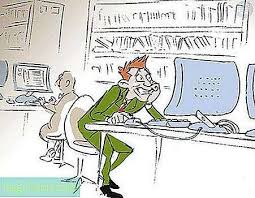 Lep pozdrav, Simona